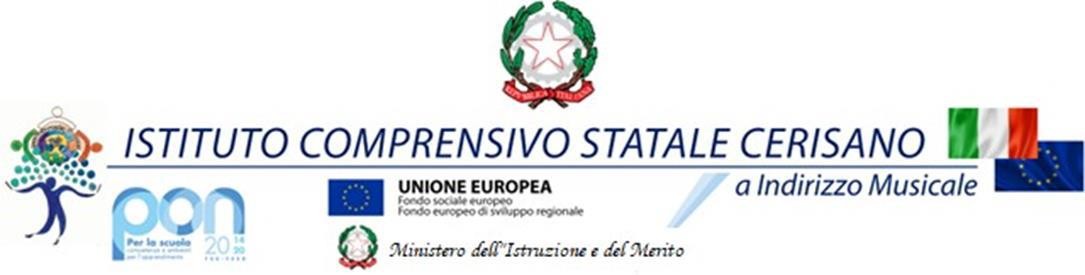 PROSPETTO ANNUALE VIAGGI DI ISTRUZIONESCUOLA PRIMARIA/ SECONDARIA DI I GRADODATADESTINAZIONECLASSINUMERO ALUNNI PARTECIPANTINUMERO ALUNNI DVA PARTECIPANTILUOGO PARTENZA E ORARIOLUOGO RIENTRO E ORARIODOCENTI ACCOMPAGNATORIMEZZO DI TRASPORTO